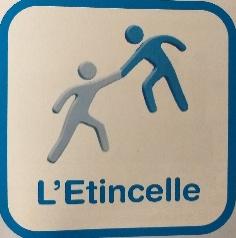         Cotisation année 2021 Prénom et nom   ……………………………………………………..…Adresse : ………………………………………………………………...…	……………………………………….………………………….….…Code Postal et ville …………………………………………………….E-mail ………………………………………………………………………..Téléphone ………………………………………………………………...Verse sa cotisation de  20  euros   pour l’année 2021Règlement par chèque à l’ordre de ‘’ASSOCIATION L’ETINCELLE’’   :  
envoyer à   Yves DIONIS    3 Bis rue du Neubourg
			         27370 SAINT DIDIER DES BOIS Règlement par virement bancaire au compte de l’association   
  		 BIC : PSSTFRPPROU
  		 IBAN : FR56 2004 1010 1413 0502 2F03 584ASSOCIATION L’ETINCELLE    Espace Charles de Foucauld    
   			19 rue des cheminots       27000 EVREUX  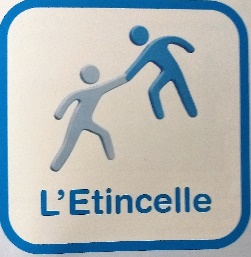         Bon de générosité  Prénom et nom   ……………………………………………………..…Adresse : …………………………………………………………….………	……………………………………….……………………………….…Code Postal et ville …………………………………………………..…E-mail ……………………………………………………………………….….Téléphone ……………………………………………………………….…..Fait un don de ………………euros à l’association l’Etincelle Règlement par chèque à l’ordre de ‘’ASSOCIATION L’ETINCELLE’’   :  
envoyer à   Yves DIONIS         3 Bis rue du Neubourg
			 ;	 27370 SAINT DIDIER DES BOIS Règlement par virement bancaire au compte de l’association
  		  BIC : PSSTFRPPROU
   		   IBAN : FR56 2004 1010 1413 0502 2F03 584
ASSOCIATION L’ETINCELLE    Espace Charles de Foucauld    
                                 19 rue des cheminots       27000 EVREUX  